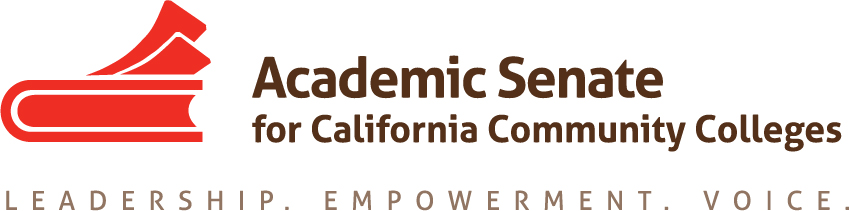 ASCCC Accreditation Committee September 24, 201911:00am-12:00pmCONFERENCE CALL INFORMATION AGENDACall to Order and Adoption of the AgendaSelection of Minutes Taker In Person Meeting Logistics Action Items Assigned TasksPlanning for In Person Meeting Brainstorming Institute General Sessions  Brainstorming Institute Breakouts Other Accreditation Institute Logistics (February 21-22, 2019) Travel Registration –Code for Registration Pre-Session Training Location: San Diego Marriott—La Jolla Potential Rostrum Articles Important Dates Academic Academy (September 13-14, 2019)Area Meetings October 11 and 12, 2019)Fall Plenary Session (November 7-9, 2019)2020 Part Time Faculty Institute (January 24-25, 2020)2020 Accreditation Institute (February 21-22, 2020) Next Meeting Dates Adjournment Phone one-tap:	US: +16699006833,,977216302# or +16468769923,,977216302# Meeting URL: https://cccconfer.zoom.us/j/977216302Dial: 
US: +1 669 900 6833 or +1 646 876 9923Meeting ID: 977 216 302